Реализация муниципальных программ в 2015 годуАдминистрацией Елизовского городского поселения  в 2015 году было реализовано 12 муниципальных программ:«Энергоэффективность, развитие энергетики и коммунального хозяйства, обеспечение жителей Елизовского городского поселения коммунальными услугами и услугами по благоустройству территории в 2015 году»;Проведение капитального ремонта многоквартирных домов в Елизовском городском поселении в 2015 году»;	3) «Проведение восстановительного ремонта жилых помещений муниципального жилищного фонда в Елизовском городском поселении в 2015 году»;	4) «Обеспечение доступным и комфортным жильем жителей Елизовского городского поселения в 2015 году»;	5) «Управление и распоряжение муниципальным имуществом в Елизовском городском поселении на 2015 год»;	6) «Развитие субъектов малого и среднего предпринимательства в Елизовском городском поселении в 2015 году»;	7) «Профилактика правонарушений, терроризма, экстремизма, наркомании и алкоголизма в Елизовском городском поселении в 2015 году»;	8) «Охрана окружающей среды, воспроизводство и использование природных ресурсов в Елизовском городском поселении в 2015 году»;	9) «Защита населения, территории от чрезвычайных ситуаций, обеспечение пожарной безопасности, развитие гражданской обороны на 2015 год на территории Елизовского городского поселения»;	10) «Развитие культуры в Елизовском городском поселении на 2015-2016 годы»;	11) «Физическая культура, спорт, молодежная политика, отдых и оздоровление детей в Елизовском городском поселении в 2015 году;	12) «Подготовка и проведение праздничных мероприятий, посвященных 40-летию города Елизово, в 2014-2015 годах».Три муниципальные программы разработаны и реализованы в рамках Государственных программ Камчатского края:- «Обеспечение доступным и комфортным жильем жителей Елизовского городского поселения в 2015году»;- «Энергоэффективность, развитие энергетики и коммунального хозяйства, обеспечение жителей Елизовского городского поселения коммунальными услугами и услугами по благоустройству территории в 2015 году»;- «Профилактика правонарушений, терроризма, экстремизма, наркомании и алкоголизма в Елизовском городском поселении в 2015 году».Муниципальные программы представляют собой взаимосвязанный по задачам, ресурсам и срокам реализации комплекс социально-экономических, организационно-хозяйственных и других мероприятий, обеспечивающих решение проблем в области экономического, социального и культурного развития Елизовского городского поселения. В течение 2015 года в муниципальные программы вносились изменения в части корректировки мероприятий, финансирования мероприятий с учетом возможностей местного и краевого бюджетов. 	Все муниципальные программы Елизовского городского поселения за 2015 год реализованы, запланированные программные мероприятия выполнены.На выполнение мероприятий  муниципальных программ было выделено  400 987,1 тыс. рублей, в том числе:- федеральный  бюджет – 4 870,1 тыс. рублей или 1,2%;- краевой бюджет – 344 767,0 тыс. рублей или 85,9%;- местный бюджет – 30 386,9 тыс. рублей или 7,6%;- внебюджетные источники – 20 963,1 тыс. рублей или 5,3%. Основной объем выполненных работ  приходится на мероприятия программы «Энергоэффективность, развитие энергетики и коммунального хозяйства, обеспечение жителей Елизовского городского поселения коммунальными услугами и услугами по благоустройству территории в 2015 году» (52,5%) и программы "Обеспечение доступным и комфортным жильем жителей Елизовского городского поселения в 2015 году" (37,2%). Из общего объема финансирования 309 810,9 тыс. рублей или 77% было направлено на инвестиционное мероприятие, которое выполнялось в рамках концессионного соглашения  (перевод котельных на газовое топливо).В рамках муниципальных программ в 2015 году  выполнены следующие мероприятия:- отремонтировано 114765 кв. метров автомобильных дорог общего пользования;- отремонтированы дорожное покрытие и тротуары по ул. Геофизическая -   3266 кв. метров;- восстановлено 320 метров сетей наружного освещения;- установлены детские игровые комплексы на  ул. Лесная, ул. Рябикова, ул. Подстанционная в г. Елизово (3 шт.);- проведены ландшафтные работы, произведены ремонты памятников и др.;- в рамках концессионного соглашения завершены все работы к первому запуску новой автоматической газораспределительной станции (АГРС «Елизово»); -  выполнен капитальный ремонт многоквартирных домов по ул. Зеленая 2 и ул. Мячина 11 (ремонт скатной кровли, утепление торцов дома);- произведен восстановительный ремонт 9-ти муниципальных квартир в многоквартирных домах по улицам В.Кручины, Завойко, Звездная, Крашенинникова, Дальневосточная, Геофизическая;- проведено обследование 27-ми многоквартирных домов на предмет определения дефицита сейсмостойкости;- снесено четыре аварийных дома общей площадью 1653,6 кв. метров;- выдано молодым семьям 11 Свидетельств о праве на получение социальной выплаты на приобретение или строительство жилья;		 - сформирован и поставлен на государственный кадастровый учет земельный участок площадью 22257 кв. метров для размещения объектов производственного назначения для субъектов малого и среднего предпринимательства;	- привлечено 85 субъектов малого и среднего предпринимательства для организации торговли на праздничных мероприятиях в местах массового отдыха населения;	- выдано с начала года 180 свидетельства о праве на размещение временных объектов для реализации продовольственных товаров, 85 свидетельств на реализацию продукции в местах массового отдыха населения, 18 справок владельцам личных подсобных хозяйств на реализацию продукции животноводства и растениеводства на рынках и магазинах;	- среди субъектов малого предпринимательства проведено 9 процедур закупок  на выполнение работ, оказание услуг, поставку товаров для муниципальных нужд на общую сумму 18 120,067 тыс. рублей;		ликвидировано 1800 куб. метров несанкционированных свалок по ул. Новой, ул. Паратунской, вдоль берега р.Авача, микрорайон «Заречный» (за сельскохозяйственными полями, за ул.Маяковского), микрорайон Пограничный (район котельной и ул.Автомобилистов), микрорайон «Военный городок» по ул.Северная, по ул.Береговая, ул.Лазо (за мостом), микрорайон «Северный» (ГСК);		- установлено 99 дорожных знаков, 40 штук пешеходных ограждений,  проведены модернизация и техническое обслуживание светофорных объектов и др. дорожные работы;		- выполнены работы по оценке имущества Елизовского городского поселения,  изготовлены технические паспорта на объекты имущества;		 		- проведены праздничные,  культурно-массовые, спортивные мероприятия.		Программно-целевой принцип  формирования бюджета Елизовского городского поселения позволил предусмотреть на 2015 год проведение мероприятий по проектированию работ, направленных на реконструкцию или строительство объектов в последующие годы:- изготовлен технический план водовода по ул. Тундровая - ул. Иркутская;- проведены инженерные изыскания и проектные работы по объекту «Устройство тротуара по ул. Рабочая, ул. Беринга»;- разработан проект планировки совмещенного с проектом межевания территории жилой застройки ул. Песчаная;-разработана проектная документация "Инженерно-техническое обеспечение жилой застройки территории ул. Морская - ул. Старикова";- начаты работы по выполнению инженерных изысканий и проектных работ для строительства «Дворца культуры «Пограничный»»  на 350 мест.Руководитель Управления                                                        М.Г. ОстрогаАДМИНИСТРАЦИЯ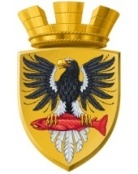 ЕЛИЗОВСКОГО ГОРОДСКОГОПОСЕЛЕНИЯ КАМЧАТСКОГО КРАЯУПРАВЛЕНИЕ ФИНАНСОВ И ЭКОНОМИЧЕСКОГО РАЗВИТИЯ И 684000, Камчатский край, г. Елизово,ул. В.Кручины, д. 20телефон/факс (841531) 7-34-90/6-21-87эл. почта: fingorod73490@yandex.ru_______________№_______________